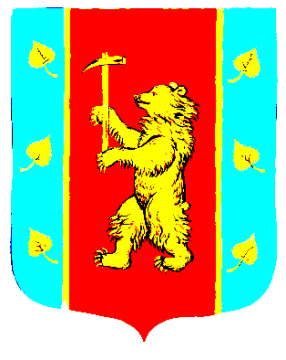 
АдминистрацияКузнечнинского городского поселенияПриозерского муниципального районаЛенинградской областиП О С Т А Н О В Л Е Н И Е от « 12 »  мая 2023 года  № 157 .        В соответствии с постановлением Правительства Ленинградской области от 13.03.2018 № 78 «Об утверждении порядков предоставления мер социальной поддержки отдельным категориям граждан и признании утратившими силу отдельных постановлений Правительства Ленинградской области»,  областным законом Ленинградской области от 17.11.2017 № 72-оз "Социальный кодекс Ленинградской области", руководствуясь Уставом Кузнечнинского городского поселения Приозерского муниципального района Ленинградской области, администрация Кузнечнинского городского поселения Приозерского  муниципального района Ленинградской области ПОСТАНОВЛЯЕТ:              1. Установить цену на доставку печного топлива (дрова, уголь) отдельным категориям граждан, проживающих в домах, не имеющих центрального отопления, для определения размера денежной компенсации части расходов на доставку печного топлива в 2023 году:- за 1 куб. м.  дров (длина чурбака до 0,75 м) – 1 217, 55 руб.;- за 1 тонну угля -  1 376, 67 руб.             2. Цена на доставку печного топлива (дрова, уголь), установленная пунктом 1 настоящего постановления, используемая для определения размера денежной компенсации части расходов на доставку печного топлива в 2023 отдельным категориям граждан, действует с 1 января 2023 года по 31 декабря 2023 года.           	            3. Денежная компенсация предоставляется гражданам из числа лиц, указанных в пункте 1.2 Порядка на назначения и выплаты денежной компенсации части расходов на приобретение топлива и(или) баллонного газа отдельным категориям граждан, проживающих в домах, не имеющих центрального отопления и(или) газоснабжения, утвержденного постановлением Правительства Ленинградской области от 13.03.2018 № 78 «Об утверждении порядков предоставления мер социальной поддержки отдельным категориям граждан и признании утратившими силу отдельных постановлений Правительства Ленинградской области».           4. Настоящее постановление подлежит опубликованию на официальном сайте администрации Кузнечнинского городского поселения Приозерского муниципального района Ленинградской области www. kuznechnoe.lenobl.ru/ и вступает в силу с момента опубликования и применяется к правоотношениям, возникшим с 01 января 2023 года.          5. Контроль за исполнением настоящего постановления оставляю за собой.Глава администрации                                                                Н.Н. СтанововаИсп. Семенова С.Н.., тел:8-813-79- 98-242.Разослано: дело – 2, бухг.- 1, ОКХ - 1, КФ - 1, ЛГКУ ЦСЗН - 1    «Об установлении цены на доставку печноготоплива (дрова, уголь) отдельным категориямграждан, проживающих в домах, не имеющихцентрального отопления, для определения размераденежной компенсации части расходов на доставкупечного топлива в 2023 году»